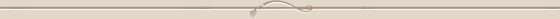 Temple IsraelSeptember Bulletin 2016“Temple Israel is a welcoming and vibrant center of Jewish life for our region, l’dor vador ... from generation to generation” 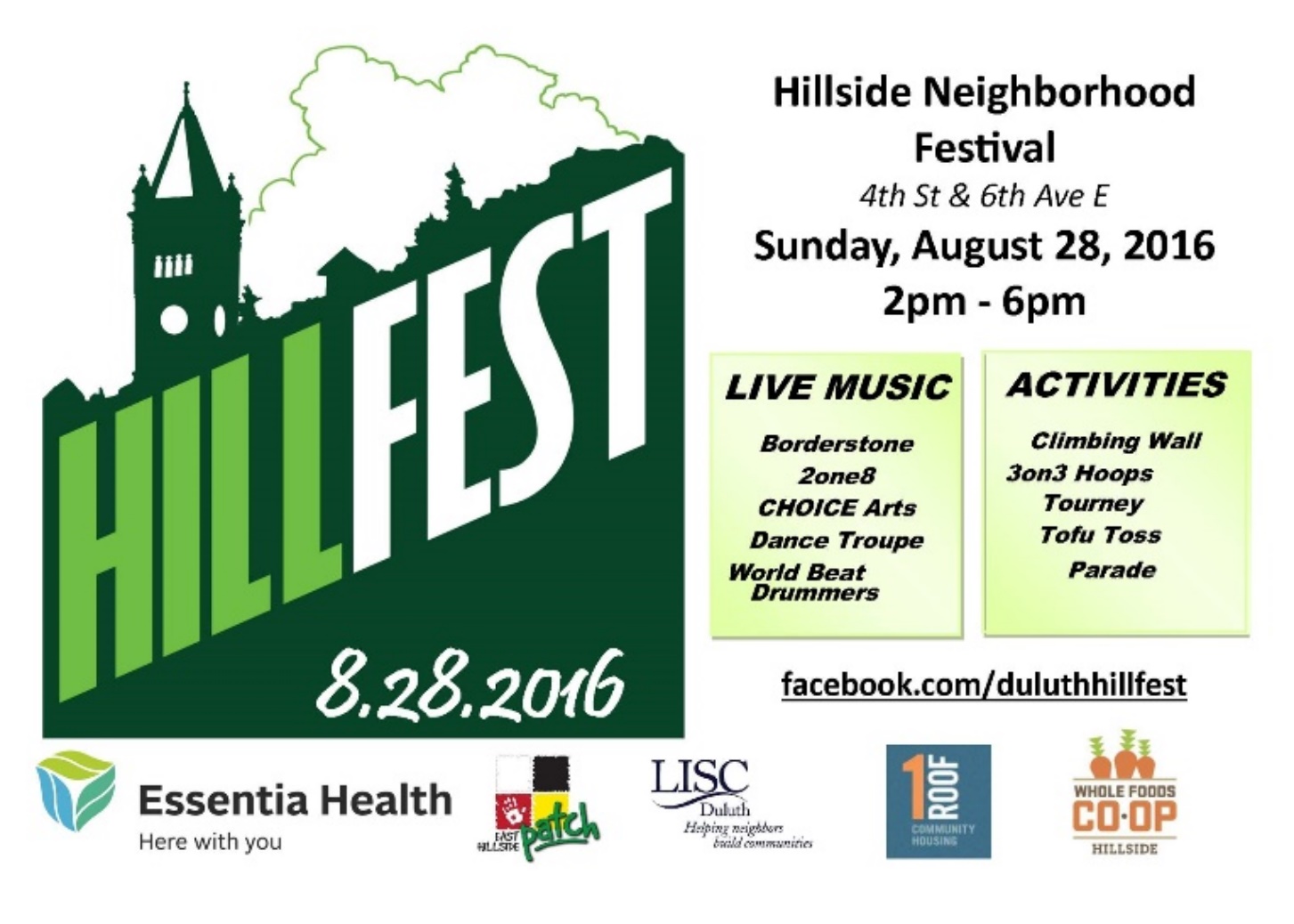 FUNDRAISER FOR MINNESOTA COALITION FOR THE HOMELESS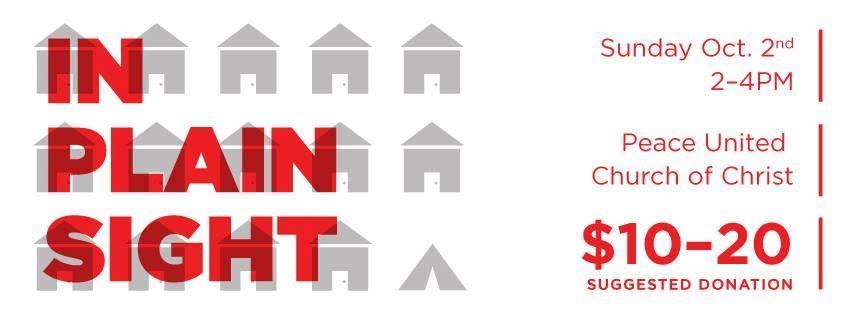 Poetry and stories performed by Duluth residents that have experienced homelessness about their experiences on the street with a silent auction & refreshments. With music by Charlie Parr & Sara Thompsen. All proceeds from this event will go to support the state-wide advocacy work of the Minnesota Coalition for the Homeless.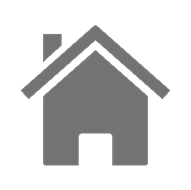 ***If we have missed your birthday, please contact Renée at the Temple office***If we have missed your anniversary, please contact Renée at the Temple officeMESSAGE FROM THE PRESIDENTIt’s raining and water is dripping through the dining room ceiling onto the table set for dinner with Rachel Levy – the effects of the July storm are still being felt in our home. Lucky for all of us, Tom Griggs took on the leadership position in the recovery of Temple Emanuel Cemetery – no leaks (if that were even possible)!  On July 29th, Tom sent out an email and on July 31st the work began.  Listed below are all who participated from our community … but it didn’t end there.  There were members of Tom’s rowing club, Mormons, old boyfriends, interested neighbors, friends with equipment, and a few families whose financial gifts will allow for the finishing touches.  In two weeks and one day the change to the cemetery is truly unbelievable.  I’d encourage you to stop and look and then call and thank some of those on the list … and take home a log or two for your fireplace or your neighbor’s fire pit. (See more about the cemeteries later in the bulletin.)Abbot Apter, Pascha Apter, Lyle Bergal, Arvid Brekke, Sue Brown, Deb Carroll, Dave Carroll, Mark Cohen, Danny Frank, Sue Ginsberg, Andy Goldfine, Steve Goldfine, John Goldfine, Judy Gordon, Pam Griggs, Pat Griggs, Mike Grossman, Connie Jacoby, Chris King, Danny King, Allyz Kramer-Polacsek, Andy Neimyer, Maureen O’Brien, Paul Olson, Jim Perlman, Bart Polacsek, Jack Seiler, Rob Shamblott, Mark Trine, Mark Weitz, Josh Widdes, Jake Widdes and Jay Widdes On August 9th, Josh and I opened the bids for our sanctuary; the contract has been given to Builder’s Commonwealth.  They will begin transforming our sanctuary into a place more easily accessible by all.  On August 29th, with your help, we will remove the torahs, the art work, and pews from the sanctuary in preparation for the beginning of construction on August 30th.  During the next four weeks, services will be held in the communal hall.  The contract states the work must be done on or before September 23rd.  This will allow us to begin the New Year in an improved space.  We would like to also have the sanctuary floor reinforced by that time to allow us to use chairs for the choir, letting them face us rather than the front of the sanctuary – there’s the new dream.  (See more about the chairs later in the bulletin.)On September 18th, our Duluth community is invited to Grand Marais to join with the most Northern portion of our community.  It’s a chance to meet, eat, and explore this beautiful community.  Whether you like to hike, shop, or just schmooze you’re guaranteed a wonderful day.  We’ll be joined by members of the Thunder Bay congregation, affiliate members from Grand Marais, and a myriad of others who call the northern most portions of Minnesota, and a southern portion of Canada, home.  Call the office and let us know if you plan to attend.  We can carpool or perhaps rent a bus for the day.  Specific times and locations in Grand Marais to be announced.By the time you read this bulletin the Tall Ships will have sailed away.  Thank you to John Sillanpa for organizing us; to Janet Rosen for taking care of details; to Jack Seiler for sharing his past experiences, allowing us not to have to reinvent the plan and enabling free parking for all; and most particularly, Mike Rosenzweig for letting us use the Huskies’s popcorn machine without which we could not have a popcorn sale.  And again, to the many, many volunteers without which this fundraising effort would not be possible.  We also say a fond farewell to Shirley Witkin who will be moving to Minneapolis, as did Bea Lewenstein earlier this summer.  Bob and Selma are also planning to move south.  We treasure these friends and wish them well in their new homes.… and, I saw my first Monarch butterfly in our garden this month.ChrisFROM THE RABBI’S STUDYRabbi’s Bulletin Article for September 2016/  Av-Elul 5776Rosh Hashanah this year doesn’t arrive until early October (and, come December, Chanukah won’t start until Christmas Eve).  Years such as this often find us talking about how the holidays are coming “late.”  However, as far as the Jewish calendar dates are concerned, the holidays are always on time --- Rosh Hashanah is the first of Tishri and Chanukah begins on the twenty-fifth of Kislev.As many of you already know, the explanation behind all of this is that the Jewish calendar employs a mixture of elements from a pure solar calendar and a pure lunar calendar.  Our secular calendar is a pure solar calendar – in which a year is based on the time it takes the earth to orbit the sun.  The Islamic calendar is a pure lunar calendar – which is based on the time it takes the moon to revolve around the earth (a month), and in which twelve of these cycles constitutes the year.   The Jewish calendar is also a lunar calendar, so, as in the Islamic calendar, each month is 29 or 30 days.  We end up “losing” about 11 days each year compared to the solar calendar, but in the Jewish calendar we add an extra month (an extra month of “Adar” intercalated between Shevat and the “real” Adar in late winter) in seven out of every nineteen years.  This way Passover, a quintessentially spring holiday, always occurs in the spring; and Sukkot, a quintessentially fall holiday, always occurs in the fall.  Since our religious identity as Jews is intimately connected with the agricultural cycle of the land of Israel, our calendar also reflects these connections.Islam originated in the Arabian Peninsula amongst a more nomadic population.  As such there was no comparable need in Islam to have its foundational holidays line up with particular seasons.  So, in the pure lunar calendar of Islam, the holidays move around the entire range of the secular calendar.  This year the Jewish New Year 5777 (“Rosh Hashanah”), which begins at sundown on October 2nd, coincides with the Islamic New Year 1438 (“Raʼs al-Sanah”).  This juxtaposition gives a good excuse (not that we really need any excuse) to join together with our friends and neighbors of the Islamic Center of the Twin Ports.  We have had a number of enjoyable gatherings with the local Muslim community both here at Temple Israel and over at the Islamic Center of the Twin Ports in recent years.  I hope that many of you will be able to join us for two events scheduled to take place on Friday, September 23rd in the lead-up towards our respective New Year holidays.We Temple members are invited to visit the Islamic Center of the Twin Ports (located at 145 W. Winona Street in the Woodland neighborhood) for their weekly Jum’ah service which takes place from 1:30 to 2:00 p.m.A few hours later, Islamic Center of the Twin Ports members will be our guests at Temple Israel for our 6:00 p.m. Shabbat evening service and community Shabbat dinner to follow.  ICTP President Ibrahim Al-Qudah and I will share the bima to discuss and compare our respective New Year holiday traditions.We are blessed to live in a place where the Jewish and Muslim communities have such cordial relationships.  I invite you to participate as we continue to cultivate these ties.  See you on September 23rd.L’shalom,Rabbi David Steinbergrabbidavid@jewishduluth.orgNEWS FROM THE HEBREW AND RELIGIOUS SCHOOLSI would like to extend a warm welcome back to our students, parents and teachers! Opening day of religious studies is Saturday, Sept. 10. Opening day of Hebrew studies is Wednesday, Sept. 14. Parents, please be sure to complete and drop off your registration forms that Saturday morning if you haven’t turned them in already. It’s important that I have updated information for every student.Religious studies will be from 10 a.m. to noon on Saturdays; Hebrew studies will be from 4:30 to 6:30 p.m. on Wednesdays and 8:30 to 10 a.m. on Saturdays.  I’m happy to announce our 2016-17 teaching team: Tina Alcala-Sales and Andrea Buck, 6th-7th grade religious studies; Susan Rees, 4th-5th grade religious studies; Elizabeth Kaplan, 1st-3rd grade religious studies; Linda Glaser, preschool/kindergarten religious studies; Danny Frank, music; Andrea Buck, Hebrew Gimmel; Rabbi David Steinberg and Ben Yokel, Bar Mitzvah; Chris King and Ilana Yokel, substitutes; Maren Shamblott, teaching assistant. Most of these talented and committed individuals taught last year, or in previous years. I look forward to continue helping them guide our children in their Jewish studies.I also am seeking a volunteer to help staff the Hebrew School on Wednesdays once Rabbi David goes on sabbatical, beginning in mid-December. It is important that we have another adult in the building while I am here with the children. Please let me know if you can help with that. A link to the complete school year calendar can be found on the “Calendar” page of the synagogue’s Website. The “School Calendar” displays week-to-week information on classes and special events. If you have any questions about our program, would like to volunteer to help, or want to late register a student, I can be reached by calling the Temple Office, 724-8857, my home, 728-5686, or by e-mailing anbuck@jewishduluth.org.We have a fun year in store.  Once again, I am honored to be the school’s youth education director. It truly is a privilege to work with our children.Youth Education DirectorAndrea Novel BuckNOTES FROM THE BOARDCemetery Update:As many of you know, during the wind storm in Duluth, the Temple Cemeteries received lots of damage. Temple Emanuel was hit the hardest. Massive destruction of trees that were broken or uprooted. The initial cost estimate was about $40,000 to clean up the mess. Through the leadership of Tom Griggs, countless hours and countless volunteers from all over the community, the work we can do is done at the Temple Emmanuel cemetery. There is still work to be done, but we will hire the rest of the cleanup and setting the headstones. We will continue to work on the other 2 cemeteries as time permits. There was also an outpouring of monetary donations to help defer the remaining costs. Even some of the neighbors donated time and money. It is great to see how our community, both Temple and non-Temple, has come together to work on this daunting project. Next time you see Tom Griggs thank him for all his hard work!! There is a lot of wood cut up and free for the taking at the cemetery. Please help yourself!! Thank you to everyone that helped. --Josh Widdes Vice-PresidentFROM THE COMMUNITYAnnual Beach Sweep This year, our annual Beach Sweep is Sunday September 11, 10 am - noon. We'll meet at the Rose Garden parking lot.This is a great way to start the New Year with a mitzvah. Help clean our beautiful lake shore. Each year, Temple Israel is among the largest groups of volunteers in Duluth. We often collect the most debris. Gloves and bags are provided by Great Lakes Aquarium. Just bring yourself. Friends and family are welcome!Questions? Call Linda Glaser 525-4986 Beginning August 30th, construction will begin on the sanctuary; to be completed on or before September 23rd.  We will need your help after Gayle & Scott’s wedding on August 28th to remove the Torahs, art work and pews in the sanctuary.FUTURE EVENTSCommunity Shabbat Dinner (with guests from the Islamic Center of the Twin Ports)Cost: $12.00Friday, September 23rdFollowing 6:00 PM services(see Rabbi's article for more details)Menu to be posted in TTWRSVP to the Temple office by September 21st Community Shabbat Dinner (with guests from the Islamic Center of the Twin Ports)Cost: $12.00Friday, September 23rdFollowing 6:00 PM services(see Rabbi's article for more details)Menu to be posted in TTWRSVP to the Temple office by September 21st On September 18th, our Duluth community is invited to Grand Marais to join with the most Northern portion of our community.  It’s a chance to meet, eat, and explore this beautiful community.  Whether you like to hike, shop, or just schmooze, you’re guaranteed a wonderful day.  We’ll be joined by members of the Thunder Bay congregation, affiliate members from Grand Marais, and a myriad of others who call the northern most portions of Minnesota, and a southern portion of Canada, home.  Call the office and let us know if you plan to attend.  We can carpool or perhaps rent a bus for the day.  Specific times and locations in Grand Marais to be announced.On September 18th, our Duluth community is invited to Grand Marais to join with the most Northern portion of our community.  It’s a chance to meet, eat, and explore this beautiful community.  Whether you like to hike, shop, or just schmooze, you’re guaranteed a wonderful day.  We’ll be joined by members of the Thunder Bay congregation, affiliate members from Grand Marais, and a myriad of others who call the northern most portions of Minnesota, and a southern portion of Canada, home.  Call the office and let us know if you plan to attend.  We can carpool or perhaps rent a bus for the day.  Specific times and locations in Grand Marais to be announced.The September 21st Elder’s – Retiree’s luncheon will host Mayor Emily Larson.  She will speak about opportunities in Duluth for the elder population.    The September 21st Elder’s – Retiree’s luncheon will host Mayor Emily Larson.  She will speak about opportunities in Duluth for the elder population.    TRANSLATING THE SIDDUR: AN INTERMEDIATE LEVEL HEBREW CLASS FOR ADULTSIn this class we will work on parsing, word by word, phrase by phrase, key prayers of the Shabbat evening and morning services.  Our “textbooks” will be the siddurim themselves that we use here at Temple Israel --- The Reform siddur Mishkan T’filah for the Shabbat evening service and the Reconstructionist siddur Kol Haneshamah: Shabbat Vehagim for the Shabbat morning service.The class is appropriate for anyone who already has basic knowledge of liturgical Hebrew grammar and vocabulary and already has some facility with reading the Hebrew of the siddur without transliteration into English characters.Since the first two class sessions take place before Rosh Hashanah, we’ll also study some excerpts from the High Holiday liturgy.The purpose of the class is to be able to pray in Hebrew during services with comprehension of the literal meaning of the texts.For those students who have been taking intermediate Hebrew with Rabbi David during the last couple of years, much of this will be review of topics we’ve previously studied, but applied to new texts.The class will meet on selected Tuesdays from 5:15 to 6:15 p.m.Here are the specific dates:9/20, 9/27, 10/25, 11/1, 11/15, 11/22, 11/29, 12/6, 12/13 [Total of 9 sessions]If you are interested in participating in the class, you can feel free simply to show up.  However, if you have any questions about it, please contact Rabbi David Steinberg at 218-724-8857 or by e-mail at rabbidavid@jewishduluth.org TRANSLATING THE SIDDUR: AN INTERMEDIATE LEVEL HEBREW CLASS FOR ADULTSIn this class we will work on parsing, word by word, phrase by phrase, key prayers of the Shabbat evening and morning services.  Our “textbooks” will be the siddurim themselves that we use here at Temple Israel --- The Reform siddur Mishkan T’filah for the Shabbat evening service and the Reconstructionist siddur Kol Haneshamah: Shabbat Vehagim for the Shabbat morning service.The class is appropriate for anyone who already has basic knowledge of liturgical Hebrew grammar and vocabulary and already has some facility with reading the Hebrew of the siddur without transliteration into English characters.Since the first two class sessions take place before Rosh Hashanah, we’ll also study some excerpts from the High Holiday liturgy.The purpose of the class is to be able to pray in Hebrew during services with comprehension of the literal meaning of the texts.For those students who have been taking intermediate Hebrew with Rabbi David during the last couple of years, much of this will be review of topics we’ve previously studied, but applied to new texts.The class will meet on selected Tuesdays from 5:15 to 6:15 p.m.Here are the specific dates:9/20, 9/27, 10/25, 11/1, 11/15, 11/22, 11/29, 12/6, 12/13 [Total of 9 sessions]If you are interested in participating in the class, you can feel free simply to show up.  However, if you have any questions about it, please contact Rabbi David Steinberg at 218-724-8857 or by e-mail at rabbidavid@jewishduluth.org The Temple Book Club will be meeting on Sunday October 16 at 11:00 AM at the home of Alexis Pogorelskin, 2015 East 9th Street (a block above Sara's Table and the 8th St. ball field).  We will be discussing the book, The Portage of A.H. to San Cristobal, by George Steiner.  You do not have to read the book to attend.  All are welcome.  This is a potluck.  A vegetarian meal will be provided but any side dishes will be most welcome.  Please RSVP at 218-728-6061.The Temple Book Club will be meeting on Sunday October 16 at 11:00 AM at the home of Alexis Pogorelskin, 2015 East 9th Street (a block above Sara's Table and the 8th St. ball field).  We will be discussing the book, The Portage of A.H. to San Cristobal, by George Steiner.  You do not have to read the book to attend.  All are welcome.  This is a potluck.  A vegetarian meal will be provided but any side dishes will be most welcome.  Please RSVP at 218-728-6061.REMEMBER THOSE IN CARE FACILITIESShirley Goldberg - St. Anne'sDorothy Slonim - Benedictine Health CenterMessage from Rabbi David About a Former Temple MemberSome of you may know Esther and Harvey Winthrop, who used to live in Duluth and belong to our congregation.  They have continued to maintain “affiliate” status with Temple Israel ever since they moved to the Cities and become members of Congregation Beth Jacob in Mendota Heights.  With the permission of her family, I’d like to share with you the information that Esther recently moved into hospice care and would welcome cards, letters or visitors (but not phone calls).  Her new address is:  Esther WinthropShaller Family Sholom East Campus740 Kay AvenueSt. Paul, MN 55102BIRTHDAYS3 – Steve Rosen      Charles Glazman      Judith Cohen 4 – Trevor Swoverland      Michael Seiler5 – Richard Kanoff6 – Sam Rosenzweig      Ben Levine7 – llana Yokel8 – Brian Ford 9 – Kathy Shamblott11 – Jack Seiler        Dan Rochman12 – Aaron Glazman        Donald Freimuth13 – Lyndsey Krenzen Manning14 – Michael Kanoff        Ansel Cazier15 – Richard Gould16 – Steve Kenner18 – Alex Bergal20 – John Herold         Peg Mold         Jim Sales30 – Dennis Davidson         Sjan BystromANNIVERSARIES1 – Robin and Stuart Seiler5 – Doug Finke and Diane Felde-Finke8 – John and Jane Fisher11 – Bart Polacsek and Allyz Kramer Polascek26 – Arno Kahn and Margi Preus        Joel Weiner & Betsy HelgesenDONATIONSBeautification FundShirley Witkin in honor of Dan KingBenton Goldfine Library FundRepublic Bank in memory of Lillian GoldfineEndowment FundMark Cohen in memory of Lillian GoldfineShirley Witkin in honor of Mark & Carol WeitzGeneral FundSherri Feuer in honor of Mark & Carol WeitzJohn Lavine in memory of Francis LavineMahjong GroupLloyd & Cindi Orensten in memory of Rieva Orensten and Sherman OrenstenJoe & Susie Rosenzweig in memory of Beverly SteinbergShirley Witkin in honor of Aaron & Lorrayne GlaymanShirley Witkin in honor of Mike & Betsy RosenzweigHarry Glazman Kiddush FundMike & Betsy Rosenzweig in honor of Josh Baddin & Becky MorinHebrew School FundToby & Sharon Markovich in memory of Harry KossoffRabbi’s Discretionary FundJay & Janet Aldridge in memory of Beverly SteinbergErin Aldridge in memory of Beverly SteinbergIngrid Johnson in memory of Beverly SteinbergShirley Witkin in memory of Beverly SteinbergRabbi’s Professional Development FundBarry & Isabell Tusin in memory of Beverly SteinbergReligious School FundShirley Witkin in honor of Bruce LuryeRuth & Ed Jacobs Scholarship FundDavid & Suzon Gordon in memory of Robert KaronPeggy Lavick in honor of Morris M. DavisSally Krovitz Children's FundLarry & Marilyn Blunt in memory of Alice GorevichSanctuary Update FundMargaret MoldSilver Lecture Series Joyce Levenson in memory of Lillian GoldfineSocial Action FundCarol Cohen in memory of Anita Cohen JewallYouth FundSharyl Gurovitsch in memory of Annabelle & Savannah GurovitschSharyl Gurovitsch in memory of Rachel GurovitschFrancine Gurovitsch in memory of Samuel GurovitschBarry & Isabell Tusin in honor of Bruce Lurye and in memory of Evelyn Titch L. LattsThe Temple Bulletin is currently in need of a sponsor.The sponsor will have the opportunity to place a monthly ad in this section. If you would like to sponsor the bulletin, please contact the Temple Office at 724-8857or via email admin@jewishduluth.org.New office hours start Tuesday, August 30thTemple office hours:Tuesdays – 7:30 am to noonWednesdays – 1:00 pm to 6:30 pmThursdays – 7:30 am to noonFridays – 8:30 am to 1:30 pmTEMPLE ISRAEL BOARD MEMBERS
President:
Christine King (president@jewishduluth.org)     1st Vice President:
Josh Widdes2nd Vice President:
Rob ShamblottSecretary:
Theresa Neo

Muriel Abram
Sue Ginsburg
Debbie Freedman
Tina Alcala-Salès
Jim Perlman
Janet Rosen
Bart Polacsek
Ben Yokel
Mark Weitz
Deb Carroll
"People often avoid making decisions out of fear of making a mistake. Actually the failure to make decisions is one of life's biggest mistakes." – Rabbi Noah WeinbergSend in your articlesby the 15th for next month’s bulletinTemple Israel1602 E Second StreetDuluth, MN 55812www.jewishduluth.orgContact the Temple’s administrative assistant, Renée Coda at admin@jewishduluth.org